TREINAMENTO DE USUÁRIOS – BIBLIOTECA FPMA promoção deste treinamento visa tornar os usuários conhecedores dos recursos  informacionais disponíveis, bem como capacitá-los quanto à utilização dos mesmos;É feito via portal www.faculdadepatosdeminas.edu.br  acessado a partir de qualquer ponto de internet.Leia atentamente as orientações a seguir para que esteja ciente das normas que regem a Biblioteca bem como seus direitos e deveres como usuário.ATENDIMENTO:  Biblioteca Central:  Segunda a sexta-feira – 7h às 11h – 12h às 22h   Sábado – 9h às 13hBiblioteca JK:  Segunda a sexta-feira – 8h às 22h    Sábado – 9h às 13h COMO LOCALIZAR O LIVRO NA ESTANTE:O acervo está organizado por assunto conforme a CDU – Classificação Decimal Universal, numerado em ordem crescente.Consulte o catálogo on line ou solicite no balcão o assunto de interesse; anote o número de chamada, ele é o endereço do livro na estante, composto de:- Número de classificação por assunto    001.8        - Letra inicial do sobrenome do autor, precedido do número correspondente a este e a primeira letra do título   S498m- Edição (exceto quando for a primeira)     23.ed        - Volume (se a obra pertencer a uma coleção)  V.5            - Número de exemplar, se tiver mais de um     Ex. 3    Os livros são organizados partindo do assunto geral para o mais específico e considera a ordem de sinais apresentada.Exemplo:3           3:001    3(091)   3.07       31         311M429t   N263d  D883h   S294e   B465h   A552cCaso não localize a obra, solicite auxílio a um funcionário da Biblioteca.A ordenação é feita sempre da esquerda para a  direita, de cima para baixo, em zigue-zague. Observe  a figura: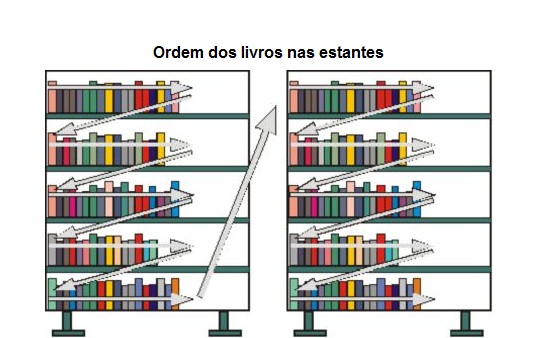 ACERVO:De livre acesso ao usuário, é composto material impresso e virtual EMPRÉSTIMO DOMICILIAR:Somente livros (exceto exemplar 1 – coleção reserva) e multimídias assim definidos:Docentes: 8 obras por 30 dias;Discentes e funcionários: 3 obras  por 7 dias;Permite renovação do prazo, (desde que não haja reserva), diretamente no balcão de atendimento, via telefone ou portal;Permite reserva da obra emprestada;Permite empréstimo especial da coleção reserva aos sábados;Coleção reserva, periódicos, monografias, obras de referência, informativos serão disponibilizados apenas para consulta no recinto ou fotocópias. DEVOLUÇÃO:Atenção para a data impressa no comprovante de empréstimo. O atraso gera multa por dia/obra, bloqueia o usuário e impede novos empréstimos; o valor da multa é de R$ 2,00 por dia/por obraPERDAS E DANOS:O usuário deverá repor a obra perdida/danificada que estiver sob sua responsabilidade ou pagar o valor da mesma para posterior aquisição pela Biblioteca.AMBIENTE:Estando o usuário dentro da Biblioteca, deverá observar as seguintes normas:Manter o silêncio, respeitando e colaborando com os demais usuários e funcionários em serviço;Não chamar, da porta da entrada, alguém que esteja dentro da Biblioteca;Manter o celular no modo silencioso e atendê-lo fora da biblioteca;Não portar, alimentos, bebidas e cigarro;Respeitar o horário de funcionamento;Respeitar os funcionários do setor, para que se mantenha boa convivência e prestação de serviços;Utilizar o guarda volumes somente enquanto estiver nas dependências da Biblioteca;Deixar bolsas, sacolas, mochilas, pastas, fichários, etc. no guarda volume;Zelar pela integridade do acervo visando sua preservação;Utilizar com responsabilidade os computadores disponíveis;Adequar seu comportamento ao ambiente de estudo e pesquisaUtilizar as salas de estudo em grupo e ilhas unicamente para os fins a que se propõem;SERVIÇOS OFERECIDOS:Empréstimo, renovação e reserva;Orientação quanto ao uso de recursos informacionais disponíveis;Atendimento via telefone;Levantamento bibliográfico;Acesso à internet para pesquisa e leitura;Acesso a fontes de informação através da Rede BiblioSUS/BVSAcesso a Biblioteca Virtual “Minha Biblioteca”Comutação bibliográfica, possibilitando acesso a documentos não existentes no acervo;Visita orientadaCatalogação na publicação (ficha catalográfica)TODO MATERIAL RETIRADO DA ESTANTE DEVERÁ SER DEIXADO SOBRE A MESACaberá às funcionárias do setor  guardar no devido lugar. O usuário deverá manter a organização e limpeza do local, colaborando para que a Biblioteca seja sempre um local agradável de se frequentar.Para mais informações, sugestões e/ou reclamações, favor dirigir-se ao balcão de atendimento da Biblioteca, pelo telefone (34) 3818-2300 ou  biblioteca@faculdadepatosdeminas.edu.br